提醒的話：1. 請同學詳細填寫，這樣老師較好做統整，學弟妹也較清楚你提供的意見，謝謝！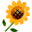 2. 甄選學校、科系請填全名；甄選方式與過程內容書寫不夠請續寫背面。         3. 可直接上輔導處網站https://sites.google.com/a/yphs.tw/yphsc/「甄選入學」區下載本表格，    以電子檔郵寄至yphs316@gmail.com信箱，感謝你！　　　　　              甄選學校甄選學校淡江大學淡江大學淡江大學淡江大學甄選學系甄選學系經濟學系經濟學系學生學測分數國英數社自總■大學個人申請□科技校院申請入學□軍事校院■大學個人申請□科技校院申請入學□軍事校院■大學個人申請□科技校院申請入學□軍事校院□正取■備取□未錄取□正取■備取□未錄取學測分數1210913751■大學個人申請□科技校院申請入學□軍事校院■大學個人申請□科技校院申請入學□軍事校院■大學個人申請□科技校院申請入學□軍事校院□正取■備取□未錄取□正取■備取□未錄取甄選方式與過程■面試佔(   30 　%)一、形式：（教授：學生）人數=（ 1 ：1　），方式：        共三關                   二、題目：1.你喜歡的老師，原因2.你不喜歡的老師，原因3.問社團生活4.跟你說一則故事，然後請你回答這個故事的啟示　→家長們常在接小孩回家時遲到，因此幼稚園決定罰款，只要家長遲到，就會罰錢，　　本以為這樣會改善家長遲到的狀況，沒想到情況反而更加猖狂，請問這是為什麼呢　→金錢量化了道德標準5.問優缺點6.未來想做什麼7.為什麼要讀經濟系■備審資料佔(   30  %)   或  □術科實作佔(     %)  或  □筆試佔(     %)□其他佔(     %)請註明其他方式，如：小論文■面試佔(   30 　%)一、形式：（教授：學生）人數=（ 1 ：1　），方式：        共三關                   二、題目：1.你喜歡的老師，原因2.你不喜歡的老師，原因3.問社團生活4.跟你說一則故事，然後請你回答這個故事的啟示　→家長們常在接小孩回家時遲到，因此幼稚園決定罰款，只要家長遲到，就會罰錢，　　本以為這樣會改善家長遲到的狀況，沒想到情況反而更加猖狂，請問這是為什麼呢　→金錢量化了道德標準5.問優缺點6.未來想做什麼7.為什麼要讀經濟系■備審資料佔(   30  %)   或  □術科實作佔(     %)  或  □筆試佔(     %)□其他佔(     %)請註明其他方式，如：小論文■面試佔(   30 　%)一、形式：（教授：學生）人數=（ 1 ：1　），方式：        共三關                   二、題目：1.你喜歡的老師，原因2.你不喜歡的老師，原因3.問社團生活4.跟你說一則故事，然後請你回答這個故事的啟示　→家長們常在接小孩回家時遲到，因此幼稚園決定罰款，只要家長遲到，就會罰錢，　　本以為這樣會改善家長遲到的狀況，沒想到情況反而更加猖狂，請問這是為什麼呢　→金錢量化了道德標準5.問優缺點6.未來想做什麼7.為什麼要讀經濟系■備審資料佔(   30  %)   或  □術科實作佔(     %)  或  □筆試佔(     %)□其他佔(     %)請註明其他方式，如：小論文■面試佔(   30 　%)一、形式：（教授：學生）人數=（ 1 ：1　），方式：        共三關                   二、題目：1.你喜歡的老師，原因2.你不喜歡的老師，原因3.問社團生活4.跟你說一則故事，然後請你回答這個故事的啟示　→家長們常在接小孩回家時遲到，因此幼稚園決定罰款，只要家長遲到，就會罰錢，　　本以為這樣會改善家長遲到的狀況，沒想到情況反而更加猖狂，請問這是為什麼呢　→金錢量化了道德標準5.問優缺點6.未來想做什麼7.為什麼要讀經濟系■備審資料佔(   30  %)   或  □術科實作佔(     %)  或  □筆試佔(     %)□其他佔(     %)請註明其他方式，如：小論文■面試佔(   30 　%)一、形式：（教授：學生）人數=（ 1 ：1　），方式：        共三關                   二、題目：1.你喜歡的老師，原因2.你不喜歡的老師，原因3.問社團生活4.跟你說一則故事，然後請你回答這個故事的啟示　→家長們常在接小孩回家時遲到，因此幼稚園決定罰款，只要家長遲到，就會罰錢，　　本以為這樣會改善家長遲到的狀況，沒想到情況反而更加猖狂，請問這是為什麼呢　→金錢量化了道德標準5.問優缺點6.未來想做什麼7.為什麼要讀經濟系■備審資料佔(   30  %)   或  □術科實作佔(     %)  或  □筆試佔(     %)□其他佔(     %)請註明其他方式，如：小論文■面試佔(   30 　%)一、形式：（教授：學生）人數=（ 1 ：1　），方式：        共三關                   二、題目：1.你喜歡的老師，原因2.你不喜歡的老師，原因3.問社團生活4.跟你說一則故事，然後請你回答這個故事的啟示　→家長們常在接小孩回家時遲到，因此幼稚園決定罰款，只要家長遲到，就會罰錢，　　本以為這樣會改善家長遲到的狀況，沒想到情況反而更加猖狂，請問這是為什麼呢　→金錢量化了道德標準5.問優缺點6.未來想做什麼7.為什麼要讀經濟系■備審資料佔(   30  %)   或  □術科實作佔(     %)  或  □筆試佔(     %)□其他佔(     %)請註明其他方式，如：小論文■面試佔(   30 　%)一、形式：（教授：學生）人數=（ 1 ：1　），方式：        共三關                   二、題目：1.你喜歡的老師，原因2.你不喜歡的老師，原因3.問社團生活4.跟你說一則故事，然後請你回答這個故事的啟示　→家長們常在接小孩回家時遲到，因此幼稚園決定罰款，只要家長遲到，就會罰錢，　　本以為這樣會改善家長遲到的狀況，沒想到情況反而更加猖狂，請問這是為什麼呢　→金錢量化了道德標準5.問優缺點6.未來想做什麼7.為什麼要讀經濟系■備審資料佔(   30  %)   或  □術科實作佔(     %)  或  □筆試佔(     %)□其他佔(     %)請註明其他方式，如：小論文■面試佔(   30 　%)一、形式：（教授：學生）人數=（ 1 ：1　），方式：        共三關                   二、題目：1.你喜歡的老師，原因2.你不喜歡的老師，原因3.問社團生活4.跟你說一則故事，然後請你回答這個故事的啟示　→家長們常在接小孩回家時遲到，因此幼稚園決定罰款，只要家長遲到，就會罰錢，　　本以為這樣會改善家長遲到的狀況，沒想到情況反而更加猖狂，請問這是為什麼呢　→金錢量化了道德標準5.問優缺點6.未來想做什麼7.為什麼要讀經濟系■備審資料佔(   30  %)   或  □術科實作佔(     %)  或  □筆試佔(     %)□其他佔(     %)請註明其他方式，如：小論文■面試佔(   30 　%)一、形式：（教授：學生）人數=（ 1 ：1　），方式：        共三關                   二、題目：1.你喜歡的老師，原因2.你不喜歡的老師，原因3.問社團生活4.跟你說一則故事，然後請你回答這個故事的啟示　→家長們常在接小孩回家時遲到，因此幼稚園決定罰款，只要家長遲到，就會罰錢，　　本以為這樣會改善家長遲到的狀況，沒想到情況反而更加猖狂，請問這是為什麼呢　→金錢量化了道德標準5.問優缺點6.未來想做什麼7.為什麼要讀經濟系■備審資料佔(   30  %)   或  □術科實作佔(     %)  或  □筆試佔(     %)□其他佔(     %)請註明其他方式，如：小論文■面試佔(   30 　%)一、形式：（教授：學生）人數=（ 1 ：1　），方式：        共三關                   二、題目：1.你喜歡的老師，原因2.你不喜歡的老師，原因3.問社團生活4.跟你說一則故事，然後請你回答這個故事的啟示　→家長們常在接小孩回家時遲到，因此幼稚園決定罰款，只要家長遲到，就會罰錢，　　本以為這樣會改善家長遲到的狀況，沒想到情況反而更加猖狂，請問這是為什麼呢　→金錢量化了道德標準5.問優缺點6.未來想做什麼7.為什麼要讀經濟系■備審資料佔(   30  %)   或  □術科實作佔(     %)  或  □筆試佔(     %)□其他佔(     %)請註明其他方式，如：小論文■面試佔(   30 　%)一、形式：（教授：學生）人數=（ 1 ：1　），方式：        共三關                   二、題目：1.你喜歡的老師，原因2.你不喜歡的老師，原因3.問社團生活4.跟你說一則故事，然後請你回答這個故事的啟示　→家長們常在接小孩回家時遲到，因此幼稚園決定罰款，只要家長遲到，就會罰錢，　　本以為這樣會改善家長遲到的狀況，沒想到情況反而更加猖狂，請問這是為什麼呢　→金錢量化了道德標準5.問優缺點6.未來想做什麼7.為什麼要讀經濟系■備審資料佔(   30  %)   或  □術科實作佔(     %)  或  □筆試佔(     %)□其他佔(     %)請註明其他方式，如：小論文心得與建議◎備審資料製作建議：◎整體準備方向與建議：   教授人很好，多   會看備審，所以面試前要多複習◎備審資料製作建議：◎整體準備方向與建議：   教授人很好，多   會看備審，所以面試前要多複習◎備審資料製作建議：◎整體準備方向與建議：   教授人很好，多   會看備審，所以面試前要多複習◎備審資料製作建議：◎整體準備方向與建議：   教授人很好，多   會看備審，所以面試前要多複習◎備審資料製作建議：◎整體準備方向與建議：   教授人很好，多   會看備審，所以面試前要多複習◎備審資料製作建議：◎整體準備方向與建議：   教授人很好，多   會看備審，所以面試前要多複習◎備審資料製作建議：◎整體準備方向與建議：   教授人很好，多   會看備審，所以面試前要多複習◎備審資料製作建議：◎整體準備方向與建議：   教授人很好，多   會看備審，所以面試前要多複習◎備審資料製作建議：◎整體準備方向與建議：   教授人很好，多   會看備審，所以面試前要多複習◎備審資料製作建議：◎整體準備方向與建議：   教授人很好，多   會看備審，所以面試前要多複習◎備審資料製作建議：◎整體準備方向與建議：   教授人很好，多   會看備審，所以面試前要多複習E-mail手機